闽南师范大学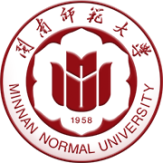 横向项目经费支出预算表*所在单位须对其填写内容进行审查，并由所在单位主管领导签字,单位盖章。*项目类型：技术开发合同、技术转让合同、技术咨询合同和技术服务合同。项目名称项目负责人所在单位所在单位合作单位合同金额合同金额项目组成员项目类型合同时间   年    月--    年    月   年    月--    年    月   年    月--    年    月   年    月--    年    月经费预算经费预算经费预算经费预算经费预算经费预算经费预算经费预算名  称名  称金额（元）金额（元）金额（元）名  称名  称金额（元）1.税金（税率约3.4%）1.税金（税率约3.4%）⑩劳务费⑩劳务费2. 项目组经费2. 项目组经费⑪专家咨询费⑪专家咨询费（1）直接经费（1）直接经费⑫协作费⑫协作费设备费设备费⑬转化服务费⑬转化服务费燃料动力费燃料动力费⑭培训费⑭培训费材料费材料费⑮维修费⑮维修费测试化验加工及计算分析费测试化验加工及计算分析费⑯保健费⑯保健费数据采集费数据采集费⑰科研活动接待费⑰科研活动接待费差旅费差旅费⑱其他费用⑱其他费用会议费会议费（2）间接经费（2）间接经费国际合作与交流费国际合作与交流费版物/文献/信息传播/知识产权事务费版物/文献/信息传播/知识产权事务费所在单位审核意见负责人（签章）：                单位(盖章)  年  月   日负责人（签章）：                单位(盖章)  年  月   日负责人（签章）：                单位(盖章)  年  月   日负责人（签章）：                单位(盖章)  年  月   日负责人（签章）：                单位(盖章)  年  月   日负责人（签章）：                单位(盖章)  年  月   日负责人（签章）：                单位(盖章)  年  月   日科研处审核意见负责人（签章）：             单位(盖章)                      年   月   日负责人（签章）：             单位(盖章)                      年   月   日负责人（签章）：             单位(盖章)                      年   月   日负责人（签章）：             单位(盖章)                      年   月   日负责人（签章）：             单位(盖章)                      年   月   日负责人（签章）：             单位(盖章)                      年   月   日负责人（签章）：             单位(盖章)                      年   月   日